Jinan N. Alhamd الاسم المستخدم لنشرالبحوث حسب الكوكل سكولر jinan.namaa @coeng.uobaghdad.edu.iqالايميل الرسمياستاذ مساعدالدرجة العلمية1-Treatment of Wastewater Using Different Soil Texture. 2- Application of Water Quality Index to Euphrates river in Iraq.3- Evaluation the Water Quality of Euphrates river for Irrigation Purpose in Iraq.4-Impact of Tigris river Pollution on the Performance of Water treatment Plants.5- Evaluation of two technical method for treatment of wastewater by soil.6- Effect of Magnetized Water on the Accumulated Depth of Infiltration. البحوث المنشورةبيئية (تربة ومياه)الاتجامهات البحثيةلا يوجدكتب ومؤلفاتInvestigating Some Soil-Magnetized Water Relationships.رسائل الماجستير التي اشرف عليهالا يوجداطاريح الدكتوراة التي اشرف عليها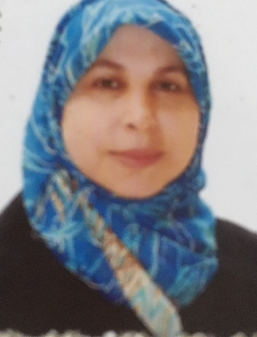 الاسم الثلاثي واللقب جنان نعمة حمزة الحمد 